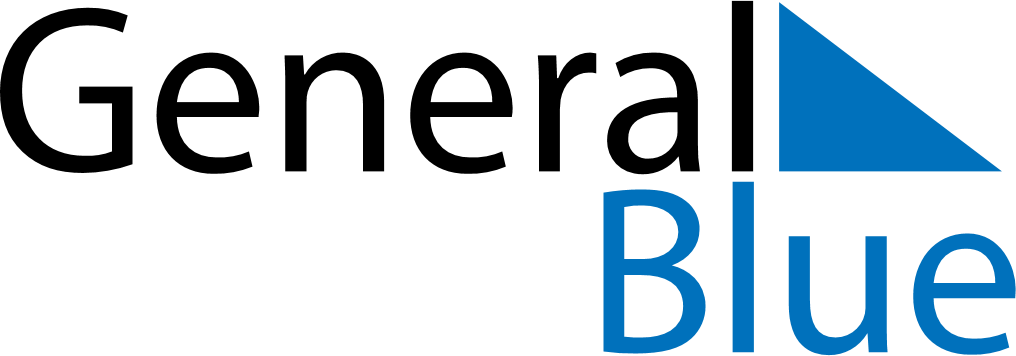 May 2024May 2024May 2024May 2024May 2024May 2024Ingeniero Jacobacci, Rio Negro, ArgentinaIngeniero Jacobacci, Rio Negro, ArgentinaIngeniero Jacobacci, Rio Negro, ArgentinaIngeniero Jacobacci, Rio Negro, ArgentinaIngeniero Jacobacci, Rio Negro, ArgentinaIngeniero Jacobacci, Rio Negro, ArgentinaSunday Monday Tuesday Wednesday Thursday Friday Saturday 1 2 3 4 Sunrise: 8:25 AM Sunset: 6:44 PM Daylight: 10 hours and 19 minutes. Sunrise: 8:26 AM Sunset: 6:43 PM Daylight: 10 hours and 16 minutes. Sunrise: 8:27 AM Sunset: 6:42 PM Daylight: 10 hours and 14 minutes. Sunrise: 8:28 AM Sunset: 6:41 PM Daylight: 10 hours and 12 minutes. 5 6 7 8 9 10 11 Sunrise: 8:29 AM Sunset: 6:39 PM Daylight: 10 hours and 10 minutes. Sunrise: 8:30 AM Sunset: 6:38 PM Daylight: 10 hours and 7 minutes. Sunrise: 8:31 AM Sunset: 6:37 PM Daylight: 10 hours and 5 minutes. Sunrise: 8:32 AM Sunset: 6:36 PM Daylight: 10 hours and 3 minutes. Sunrise: 8:33 AM Sunset: 6:35 PM Daylight: 10 hours and 1 minute. Sunrise: 8:34 AM Sunset: 6:34 PM Daylight: 9 hours and 59 minutes. Sunrise: 8:35 AM Sunset: 6:33 PM Daylight: 9 hours and 57 minutes. 12 13 14 15 16 17 18 Sunrise: 8:36 AM Sunset: 6:32 PM Daylight: 9 hours and 55 minutes. Sunrise: 8:37 AM Sunset: 6:31 PM Daylight: 9 hours and 53 minutes. Sunrise: 8:38 AM Sunset: 6:30 PM Daylight: 9 hours and 51 minutes. Sunrise: 8:39 AM Sunset: 6:29 PM Daylight: 9 hours and 49 minutes. Sunrise: 8:40 AM Sunset: 6:28 PM Daylight: 9 hours and 47 minutes. Sunrise: 8:41 AM Sunset: 6:27 PM Daylight: 9 hours and 45 minutes. Sunrise: 8:42 AM Sunset: 6:26 PM Daylight: 9 hours and 43 minutes. 19 20 21 22 23 24 25 Sunrise: 8:43 AM Sunset: 6:25 PM Daylight: 9 hours and 42 minutes. Sunrise: 8:44 AM Sunset: 6:24 PM Daylight: 9 hours and 40 minutes. Sunrise: 8:45 AM Sunset: 6:24 PM Daylight: 9 hours and 38 minutes. Sunrise: 8:46 AM Sunset: 6:23 PM Daylight: 9 hours and 36 minutes. Sunrise: 8:47 AM Sunset: 6:22 PM Daylight: 9 hours and 35 minutes. Sunrise: 8:48 AM Sunset: 6:21 PM Daylight: 9 hours and 33 minutes. Sunrise: 8:49 AM Sunset: 6:21 PM Daylight: 9 hours and 32 minutes. 26 27 28 29 30 31 Sunrise: 8:49 AM Sunset: 6:20 PM Daylight: 9 hours and 30 minutes. Sunrise: 8:50 AM Sunset: 6:20 PM Daylight: 9 hours and 29 minutes. Sunrise: 8:51 AM Sunset: 6:19 PM Daylight: 9 hours and 27 minutes. Sunrise: 8:52 AM Sunset: 6:18 PM Daylight: 9 hours and 26 minutes. Sunrise: 8:53 AM Sunset: 6:18 PM Daylight: 9 hours and 25 minutes. Sunrise: 8:53 AM Sunset: 6:17 PM Daylight: 9 hours and 24 minutes. 